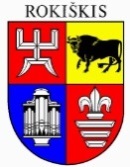 ROKIŠKIO rajono savivaldybėS TARYBASPRENDIMASDĖL ROKIŠKIO RAJONO SAVIVALDYBĖS ŽELDYNŲ IR ŽELDINIŲ APSAUGOS, PRIEŽIŪROS IR TVARKYMO KOMISIJOS SUDARYMO IR JOS NUOSTATŲ PATVIRTINIMO2024 m. balandžio 25 d. Nr. TS-126RokiškisVadovaudamasi Lietuvos Respublikos vietos savivaldos įstatymo 15 straipsnio 2 dalies 4 punktu, Lietuvos Respublikos želdynų įstatymo 5 straipsnio 1 dalies 5 punktu ir 25 straipsniu, Rokiškio rajono savivaldybės taryba  n u s p r e n d ž i a: 1. Sudaryti Rokiškio rajono savivaldybės želdynų ir želdinių apsaugos, priežiūros ir tvarkymo komisiją (toliau – Komisija):Laimis Magyla – Rokiškio rajono savivaldybės tarybos narys (komisijos pirmininkas);Darutis Krivas – Architektūros ir paveldosaugos skyriaus vyriausiasis specialistas (komisijos pirmininko pavaduotojas);Egidija Gasiūnienė – Žemės ūkio skyriaus vyriausioji specialistė (komisijos sekretorė);Audronė Gavėnienė – Architektūros ir paveldosaugos vyriausioji specialistė;Vaidas Kužiulis – visuomeninės organizacijos „Tyzenhauzų paveldas“ deleguotas atstovas; Duomenys neskelbtini – Rokiškio rajono savivaldybės gyventojas.2. Patvirtinti Rokiškio rajono savivaldybės želdynų ir želdinių apsaugos, priežiūros ir tvarkymo komisijos nuostatus (pridedama); 3. Pripažinti netekusiu galios Rokiškio rajono savivaldybės tarybos 2021 m. gruodžio 23 d. sprendimą Nr. TS-248 „Dėl Rokiškio rajono savivaldybės želdynų ir želdinių apsaugos, priežiūros ir tvarkymo komisijos sudarymo ir jos nuostatų patvirtinimo“ su visais pakeitimais;Sprendimas per vieną mėnesį gali būti skundžiamas Regionų apygardos administraciniam teismui, skundą (prašymą) paduodant bet kuriuose šio teismo rūmuose, Lietuvos Respublikos administracinių bylų teisenos įstatymo nustatyta tvarka.Savivaldybės meras								Ramūnas GodeliauskasDarutis Krivas